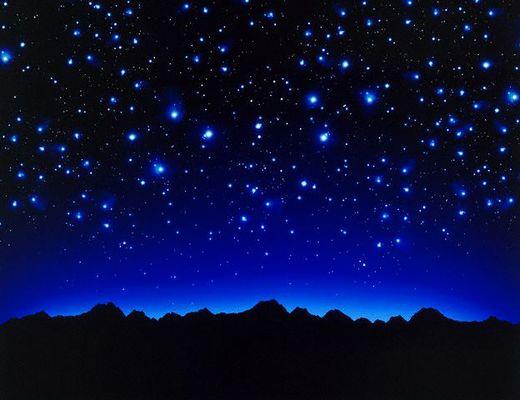 Zvijezda se smiješiiza oblaka tamnogi čeka jutro.                      Korina Jović,5.b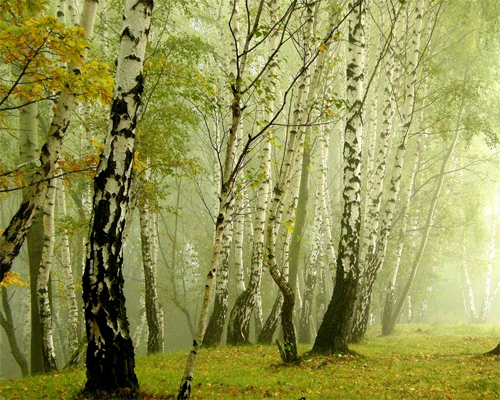 Pauk se penjena prelijepu brezu,dotaknuti oblak želi.                      Korina Jović,5.b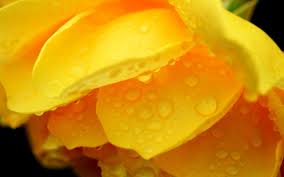 S breze odlepršažuti list i u svježurosu pade.                                                                           Korina Jović,5.b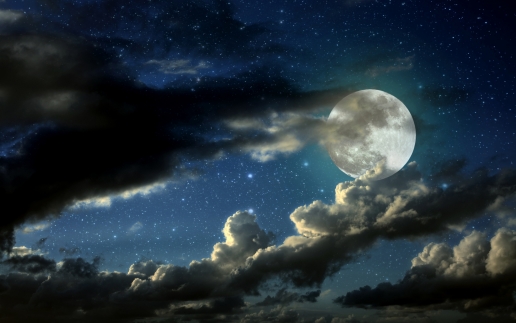 Iza oblakanalazi se zvijezdai čeka mrak.                                                                       Mihael Rancinger ,5.b  Mentorica: M. Radoš, prof.        